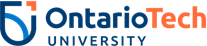 Post Approval Monitoring Program ChecklistPAM Committee Members Present:Summary of PAM Benefits:Ensures animal well-beingStrengthens scientific integrity by minimizing husbandry and research varianceHelps provide regulatory support of researchersProvides team building with the ACC, consultant veterinarian, researcher staff and/or studentsIncreases humane care and confirms application of approved endpointsIncreases credibility with the public and helps provide resources to the research communityEnsures regulatory compliance and provides assurance to funding agenciesProtects the institutionDate:Time:Location:Principal Investigator:List of Protocols for Review: Past Recommendations (Outstanding):Past Recommendations (Corrected):Changes/Renovations since previous visit:Proposed Changes:Other: Prior to Visiting the LabPrior to Visiting the LabWas the PAM visit scheduled with the investigator or designate in advance to allow their preparation and attendance during the PAM visit? Yes   No   N/AWas the investigator provided with a copy of this form in advance of the PAM visit? Yes   No   N/ADo PAM members have a copy of the most recent version of the protocol and (any) amendments? Yes   No   N/AComments:Comments:PAM Visit: Protocol Review and Monitoring DocumentationPAM Visit: Protocol Review and Monitoring DocumentationAre the procedures being used the same as those described in the protocol? Yes   No   N/AHas there been submission of amendments for any changes in procedure? Yes   No   N/AAre all personnel who handle animals listed on the protocol? Yes   No   N/ADo the PI and Personnel have accurate knowledge of the protocol? Yes   No   N/AAre all Personnel Qualification forms up to date, training completed and courses completed or in progress?  Yes   No   N/AAre the species, strain, ages, and numbers of animals consistent with those in the approved protocol? Yes   No   N/AAre all tanks identified by protocol number and individual ID number? Including:Source of animals and date of arrivalEstimated age or weight (if appropriate)Tank numberAnimal Use Protocol and Expiration Date Yes   No   N/AIs monitoring documentation readily accessible to the PAM committee and consultant veterinarian? Yes   No   N/AAre appropriate SOP’s in place and readily available in the work area where animal studies are done? Yes   No   N/AComments:Comments:PAM Visit: HusbandryPAM Visit: HusbandryDo the animals display any evidence of health or behavioural problems? Yes   No   N/AAre the holding tanks clean and well maintained? Is appropriate enrichment present? Yes   No   N/AIs the holding room clean and well maintained in accordance with regulations? Yes   No   N/AAre daily observations recorded in a husbandry log? Yes   No   N/AAre animals monitored daily, including weekends and holidays? Yes   No   N/AAre sick animals reported to veterinary staff and are humane endpoints being observed? Yes   No   N/AComments:Comments:PAM Visit: Anaesthesia and Analgesia PAM Visit: Anaesthesia and Analgesia Are the methods of anaesthesia in compliance with what is written in the protocol? Yes   No   N/AAre anaesthetized animals being monitored according to what is written in the protocol? Yes   No   N/AIs analgesic used for painful procedures and/or surgeries (or is there a scientific justification for not using analgesia)? Yes   No   N/AAre analgesic dosages, frequency, and routes of administration accurately recorded? Yes   No   N/AComments:PAM Visit: Post-Surgical Care PAM Visit: Post-Surgical Care Is post-surgical care in compliance with CCAC Guidelines and with the protocol? Yes   No   N/AIs the frequency of monitoring adequate are animals monitored appropriately? Yes   No   N/AIs the analgesia used consistent with that described in the protocol? Yes   No   N/AAre surgical sutures or staples removed at an appropriate time interval? Yes   No   N/AAre any post-operative problems reported to the consultant veterinarian?  Yes   No   N/AComments:PAM Visit: Euthanasia PAM Visit: Euthanasia Does the method of euthanasia correspond with what is written in the protocol? Yes   No   N/AIs the final disposition of the animal recorded? Yes   No   N/AComments:Comments:PAM Visit: Post PAM VisitPAM Visit: Post PAM VisitWere any issues identified by the PAM committee to be reported to the ACC and Researchers? Yes   No   N/AAre there any changes in procedures that are not adequately described in the AUP or subsequent amendments, resulting in protocol drift? Yes   No   N/AAre additional SOP’s required? Yes   No   N/AAre there any deficiencies in the project that relate to:Inadequate staffing?Inadequate training of staff?Inadequate facilities?Inadequate equipment, both research and animal care? Yes   No   N/AWere there any other investigator needs identified that require ACC assistance? Yes   No   N/AComments:Comments:PAM Visit: Non-CompliancePAM Visit: Non-ComplianceWere there any issues of Minor or Serious Non-Compliance noted? (as per Ontario Tech’s Post Approval Monitoring Program, SOP 004)? Yes   No   N/AComments:Comments:SignaturesSignature of Principal Investigator: ________________________________________     Date: _________________Comments:Signature of ACC Chair: ________________________________________________     Date: _________________Comments: